2019 Amesbury Open Studios & More
Business Sponsor Opportunities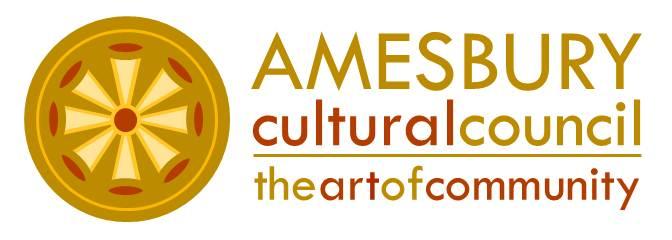 Amesbury Open Studios and More showcases our talented artists, supports our downtown businesses, and enriches our overall community.  Please consider one of the following sponsorship opportunities.Event Highlights for our 23rd year!Saturday, Nov.9, 10am – 5pm and Sunday, Nov.10, 11am – 4pm70+ local artists at various locations, entertainment and foodFREE trolley to studios and businesses throughout downtown AmesburyMarketing & Audience1000 Save the Date cards, 100 posters, and 1,500 brochuresAdvertising with Merrimack Valley Magazine, local newspapers, and cable TVFacebook: anticipated reach of 9,000+ local and regional residents
PREMIERE TROLLEY SPONSOR (limited to 2) - $1,000
($1,800 for exclusive trolley sponsorship)Logo on event poster and brochureCustom-designed banner (2’ X10’) displayed on one (or two, if exclusive) exterior side(s) of trolley 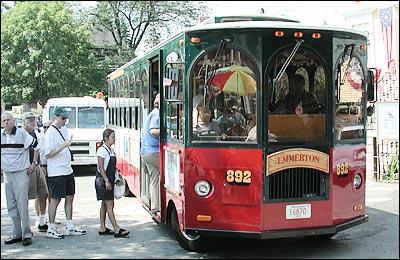 Logo featured on event website www.AmesburyOpenStudios.comFacebook & Instagram social media posts and sharesLogo on front of brochure and business card ad insideOpportunity to provide giveaway/literature for distribution on trolleyProminently featured in Open Studio promotional videoTROLLEY STOP SPONSOR - $500Sponsor a Trolley Stop! (Logo on Trolley Stop Sign)Name on Event BrochureBusiness Card ad on brochureName on Event Website www.AmesburyOpenStudios.comTOUR SUPPORTER - $250Name on Event BrochureSponsor a Trolley Stop! (Logo on Trolley Stop Sign) or Business Card Ad in brochureName on Event Website www.AmesburyOpenStudios.comFRIEND OF THE TOUR - $100Name on Event Brochure and Website www.AmesburyOpenStudios.com      GET INVOLVED!
Additional Business Opportunities
Restaurant/Retail Offer – FREE!
Offer a deal or discount to entice Open Studio attendees to visit your business during the weekend. Your dining or retail deal will be advertised in our event brochure. This program is provided FREE for any Amesbury business. Examples of deals:10% off purchase of $10 or moreHalf-price appetizers20% off purchase of $100 or moreBuy one, get one free$10 off purchase of 2 entrees (limit 2 offers per table)Free (product) with every purchase of $50 or moreSupport our fundraiser – Gift Certificate or Merchandise Donation (minimum $20 value)
Provide gift certificates or merchandise to be raffled off during the event weekend. The Cultural Council uses proceeds to fund the tour and additional arts initiatives. Host one or more artists - $50
Participate as an official stop on the tour. This can be an excellent way to drive foot traffic and engage with the community. A few guidelines to participate:Your business must be open to the public during all tour hours on both days;Saturday, 10am to 5pm and Sunday, 11am to 4pm.The artwork must be displayed in a location easily accessible by visitors who are not making a purchase or dining.If you are interested, but need an artist to exhibit, let us know! We can help to pair you with a local artist.ACC SPONSORSHIP COORDINATOR CONTACT INFORMATION
For more information, to reserve your sponsorship package, or participate in one of our other programs, contact:Shannon Carroll, co-chairAmesbury Cultural Councildesignsbyshannon@comcast.net617-771-2724Amesbury Cultural Council, email: info@amesburyculturalcouncil.org2019 Amesbury Open Studios Business Participant FormName		____________________________________________ Contact Email	_________________________________    Contact Phone __________________________________Business Name	____________________________________________ Address 	__________________________________________________________________________________Website		__________________________________  Facebook Page  ___________________________* Premier Trolley Sponsors, Trolley Stop Sponsors and Tour Supporters (who select business ad option) receive a business card ad in our brochure. You will provide a high-resolution logo (vector (eps or ai) preferred). You can provide your own business card sized ad, or we can provide complimentary design support.___ I would like the Cultural Council to design my ad for me Logos and ads can be emailed to Cheryl Desjardin at cadjardin@mac.com
 ** Dining & Retail Deals If you are selecting this option, please indicate what offer you would like to run during the weekend:Payment
All checks should be made payable to the Amesbury Cultural Council and mailed to:Amesbury City Hall
Attn:  Amesbury Cultural Council
62 Friend Street
Amesbury, MA 01913Thank you for supporting the arts in Amesbury!Sponsorship (select 1 sponsorship level)__ Premier Trolley Sponsor ($1,000 or $1,800) *__ Trolley Stop Sponsor ($500) *__ Tour Supporter ($250) *__ Friend of the Tour ($100)Additional Business Opportunities (select as many as you want)__ 1. Dining & Retail Deals (advertise free of charge) **__ 2. Gift Certificate or Merchandise for Raffle ($20 minimum value)          ____________________________________________ 3. Host an Artist ($50)To host one or more artists, register using the business application available on:  www.amesburyculturalcouncil.org/register